INDICAÇÃO Nº 3468/2014Sugere ao Poder Executivo estudo para melhoria na sinalização de solo da esquina da Rua Paraguai com a Rua Argentina, acesso ao Cemitério do Campo, parque das Águas e estrada do Barreirinho, Jardim Belo Horizonte II, neste município.Excelentíssimo Senhor Prefeito Municipal,                                   Nos termos do Art. 108 do Regimento Interno desta Casa de Leis, dirijo - me a Vossa Excelência para sugerir que, por intermédio do Setor competente, que seja estudo para melhoria na sinalização de solo na esquina da Rua Paraguai com a Rua Argentina, acesso ao Cemitério do Campo, parque das Águas e estrada do Barreirinho, Jardim Belo Horizonte II, neste município.Justificativa:Em visita pelo bairro, moradores me abordaram cobrando melhorias nas ruas acima citadas. Um dos moradores da esquina Paraguai  relatou que já teve a casa invadida duas vezes por caminhões que perderam a direção devido a má sinalização. Isso é frequente segundo eles. Os moradores relatam também os acidentes que ocorrem semana sim, semana não, devido à presença de uma sinalização efetiva e que os motoristas possam respeitar. A instalação de um semáforo seria adequada ao local que tem um número crescente de veículos já que é via de acesso para vários bairros da cidade e também a SP – 304 para as cidades de Americana e Piracicaba.Plenário “Dr. Tancredo Neves”, em 03 de novembro de 2.014.Celso Ávila-vereador-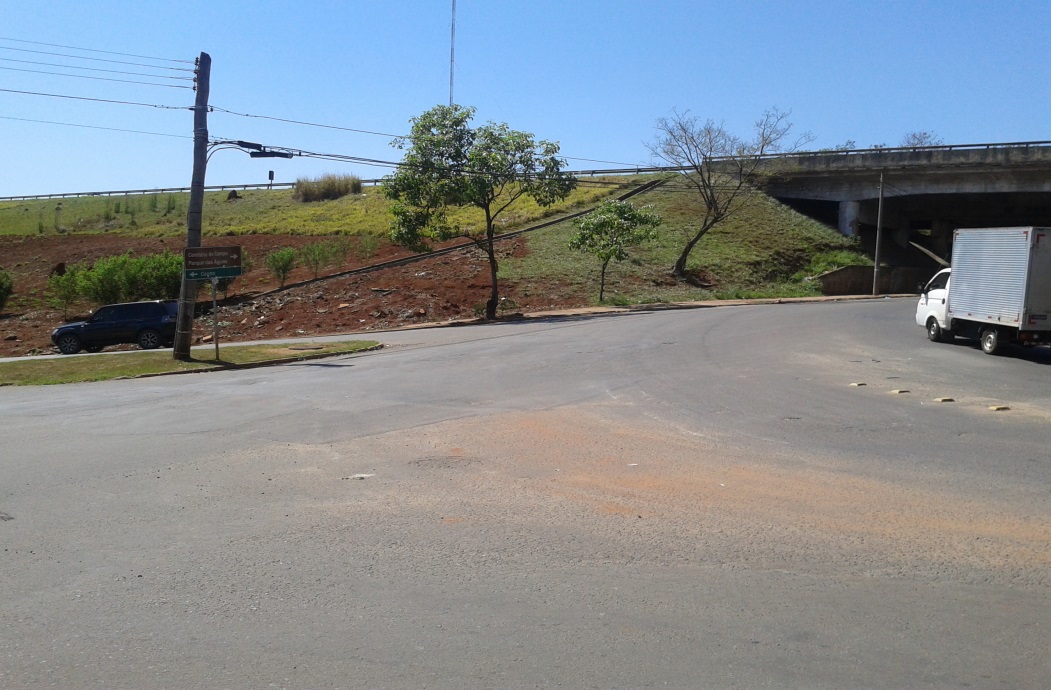 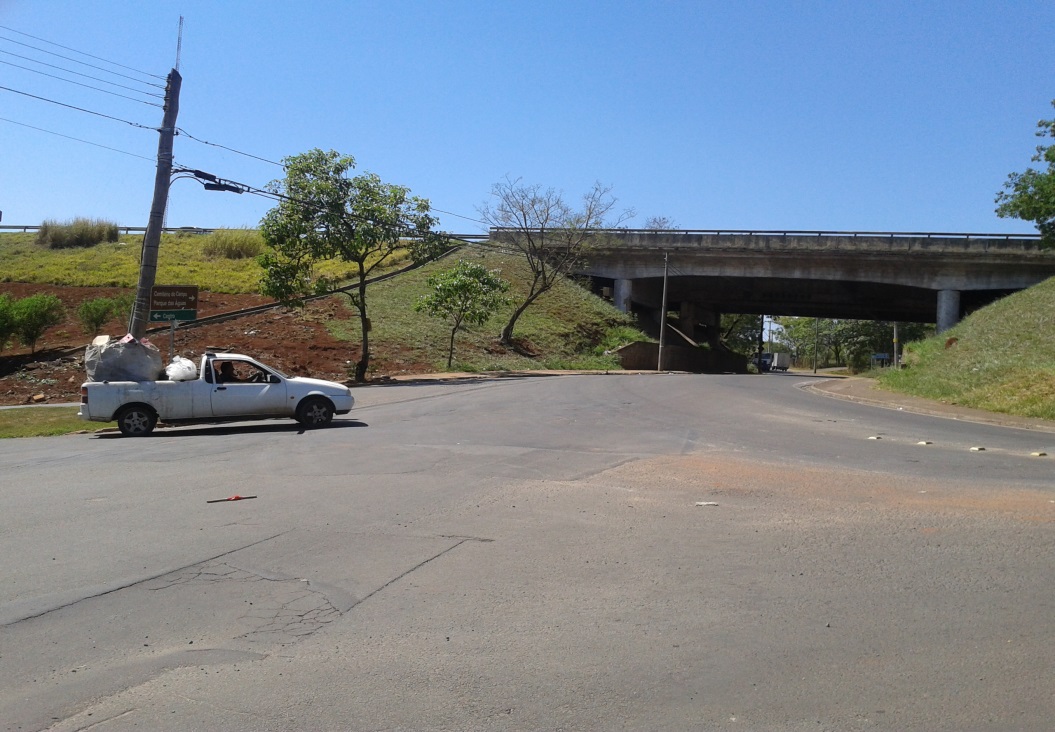 